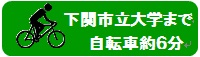 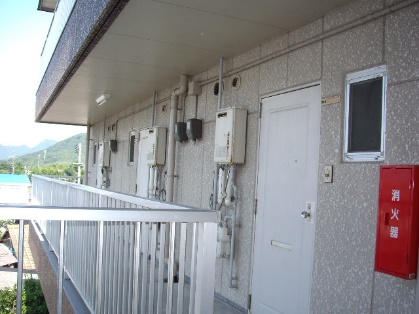 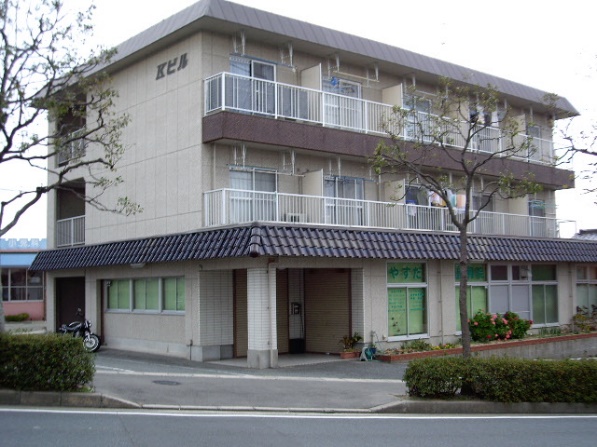 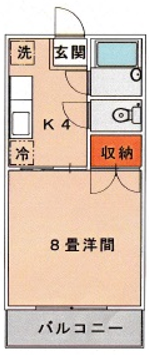 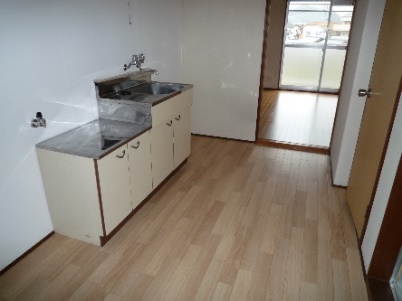 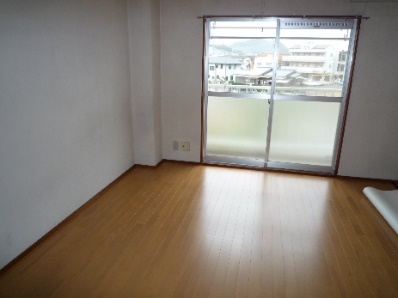 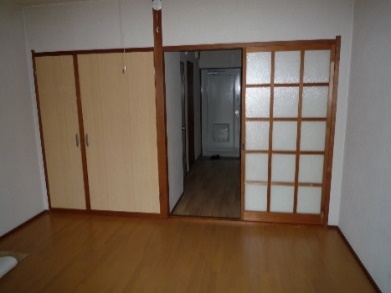 　　●都市ガス、浄化槽　  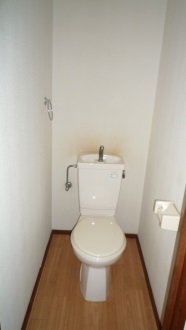 　　●エアコン、照明付　  　　●洗濯機置場室内　　  　　●押入（クローゼット）　　●給湯（２ヶ所）      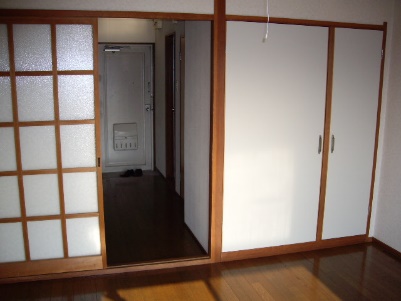 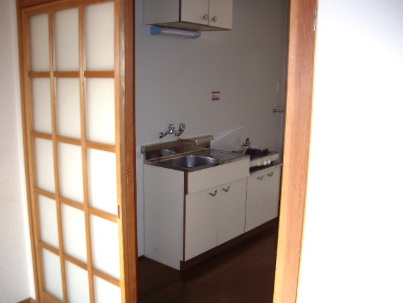 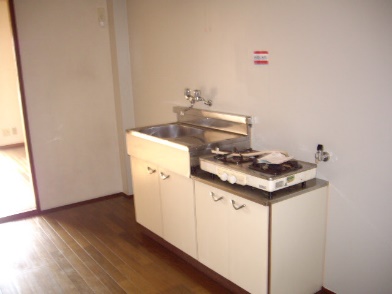 　　●風呂（湯はり設定）  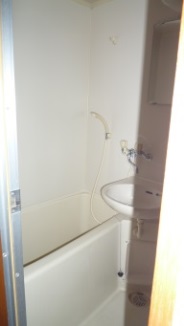 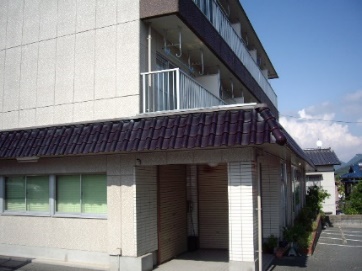 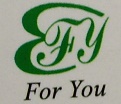 賃　料共益費込構　造重量鉄骨造築　年平成３年３月面　積24.50㎡